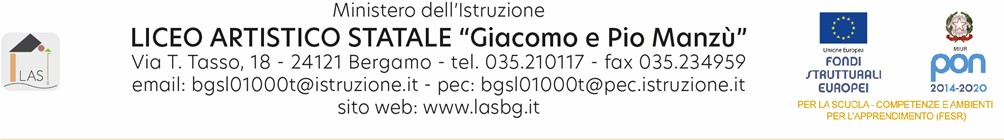 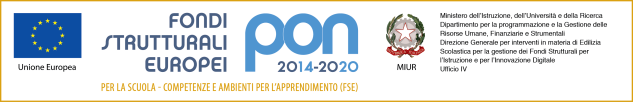 Vedi data e segnatura di protocolloAl Sito Web - Sezione PON –	“DIGITAL BOARD”Alle Istituzioni scolastiche Provincia di BergamoCUP: C19J21036490006OGGETTO: DISSEMINAZIONE PON “Digital board : trasformazione digitale nella didatticae nell’organizzazione”Titolo Progetto: “Dotazione di attrezzature per la trasformazione digitale della didattica e dell’organizzazione scolastica”Codice identificativo: 13.1.2A-FESRPON-LO-2021-596Fondi Strutturali Europei – Programma Operativo Nazionale “Per la scuola, competenze e ambienti per l’apprendimento” 2014-2020 -Asse II – Infrastrutture per l’istruzione – Fondo Europeo di Sviluppo Regionale (FESR) – REACT EU.Asse V – Priorità d’investimento: 13i – (FESR) “Promuovere il superamento degli effetti della crisi nel contesto della pandemia di COVID-19 e delle sue conseguenze sociali e preparare una ripresa verde, digitale e resiliente dell’economia – Obiettivo Specifico 13.1: Facilitare una ripresa verde, digitale e resiliente dell’economia – Azione 13.1.2 “Digital board: trasformazione digitale nella didattica e nell’organizzazione “IL DIRIGENTE SCOLASTICOVISTO l’Avviso Pubblico prot.n. AOODGEFID0028966 del 06-09-2021 “Digital board : trasformazione digitale nella didattica e nell’organizzazione” – Fondi strutturali Europei– Programma Operativo Nazionale “Per la scuola, competenze e ambienti per l’apprendimento” 2014-2020 – Fondi europeo di sviluppo regionale (FESR) – REACT EU - Asse V – Priorità d’investimento: 13i – (FESR) “Promuovere il superamento degli effetti della crisi nel contesto della pandemia di COVID-19 e delle sue conseguenze sociali e preparare una ripresa verde, digitale e resiliente dell’economia – Obiettivo Specifico 13.1: Facilitare una ripresa verde, digitale e resiliente dell’economia – Azione 13.1.2 “Digital board: trasformazione digitale nella didattica e nell’organizzazione “Documento informatico firmato digitalmente da CESARE EMER BOTTI ai sensi del D.Lgs 82/2005 s.m.i. e norme collegateVISTI	i regolamenti UE e tutta la normativa di riferimento per la realizzazione del suddetto progetto;VISTE	le indicazioni del MI per la realizzazione degli interventi;VISTA       la delibera CdI n. 226 del 14 settembre 2021 di partecipazione al bando con Avviso n.28966 del 06/09/2021 Programma Operativo Nazionale (FESR) “Per la scuola, competenze e ambienti per l’apprendimento” 2014-2020 REACT EU– Asse V – Obiettivo Specifico 13.1 – Azione 13.1.2;VISTO Il Programma Annuale dell’E.F. 2021 approvato dal CdI nella seduta del 09-02-2021 con delibera n.203;VISTO	Il Decreto Interministeriale n.129 del 28-08-2018;VISTO	il Decreto di Assunzione in bilancio prot.n. 13882 del 12-11-2021 ai sensi dell’art.10 comma 5 del D.I. n.129 del 28-08-2018;C O M U N I C Ache questa Istituzione Scolastica è stata autorizzata ad attuare il seguente Progetto, il cui importo complessivo è di € 90.469,31 come indicato nella tabella sottostante:Per quanto riguarda le modalità di attuazione e di gestione, le tipologie ed i costi, il modulo autorizzato sarà realizzato in piena corrispondenza con quanto indicato nella lettera di autorizzazione, con quanto previsto nei documenti di riferimento nonché con le disposizioni che saranno emanate dall’Autorità di Gestione.L’istituzione scolastica, inoltre, si impegna, dal momento della proposta, ad attuare i progetti e a realizzarli, entro il 31 ottobre 2022, nel rispetto delle disposizioni comunitarie e nazionali, a documentare la realizzazione dei progetti nelle specifiche aree presenti all’interno del sistema informativo (GPU e SIF) e a rendersi disponibile ai controlli e alle valutazioni previste per il PON.In ottemperanza agli obblighi di trasparenza e massima divulgazione, tutti gli elementi di interesse comunitario, relativi allo sviluppo del progetto (avvisi, bandi, pubblicità, ecc.), saranno tempestivamente affissi e visibili sul sito della scuola all’indirizzo: http://www.lasbg.it.Il presente avviso, realizzato ai fini della pubblicizzazione/sensibilizzazione ed a garanzia di visibilità, trasparenza e ruolo dell’Unione Europea, ha come obiettivo la diffusione nell’Opinione Pubblica della consapevolezza del ruolo delle Istituzioni con particolare riguardo a quelle Europee.Firmato digitalmenteIL DIRIGENTE SCOLASTICOProf. Cesare Emer BottiVISTAla candidatura del Liceo Artistico Statale Giacomo e Pio Manzù di Bergamon. 1065409-28966 del 06/09/2021 per la partecipazione all’avviso pubblico di cui sopra;VISTAla nota prot. AOODGEFID0000353 del 26/10/2021 di pubblicazione graduatorie progetti PON azione 13.1.2A;VISTAla Nota del Ministero dell’Istruzione prot. AOODGEFID0042550 del 02/11/2021– Fondi Strutturali Europei - - Autorizzazione progetto;VISTAla Circolare AOODGEFID n. 31732 del 25/07/2017, “Aggiornamento delle lineeguida dell’Autorità di Gestione per l’affidamento dei contratti pubblici di servizi e forniture di importo inferiore alla soglia comunitaria”;SottoazioneCodice identificativo progettoTitolo moduloImporto Autorizzatoprogetto13.1.2A13.1.2A-FESRPON- LO-2021-596Dotazione di attrezzature per latrasformazione digitale della didattica e dell’organizzazione scolastica€ 90.469,31